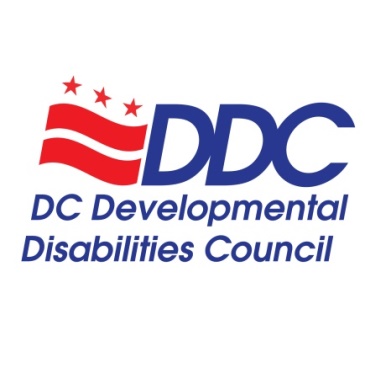 Public Meeting AgendaThursday, September 24, 2020, 3-5pmDD Council StaffAlison Whyte, Executive DirectorLuz Collazo, Program and Policy AnalystDenise McCain, Administrative AssistantEmily Kranking, Strategic Communications FellowDD Council COVID-19 Crisis Committee Carol Grigsby, Chair - DDC and Policy CommitteeRicardo Thornton, DDC Vice-ChairpersonLisa Matthews, chair, State Plan committeeKali Wasenko*Tawara Goode*Yetta Myrick*Anjie Shelby*TopicTimeFacilitatorWelcome and Call to Order3:00-3:05Carol GrigsbyExplanation of Virtual Platform and Accessibility3:05-3:10Alison WhyteIntroduction of Councilmembers and DDC StaffSpecial welcome to Emily Kranking!3:10-3:15Carol GrigsbyIntroduction of Members of the Public3:15-3:20Carol GrigsbyCouncil Business VotesJune MinutesFY21 BudgetDD Council Bylaws3:20-3:35Ricardo ThorntonMoving from Crisis Operations to New Normal3:35-3:40Carol GrigsbyCurrent State Plan Progress and Future State Planning3:40-3:50Alison WhytePublic Comments3:50-4:00Carol GrigsbyPresentation: Best Buddies of the Capital Region4:00-4:15Molly WhalenDD Council Staff ReportMembership recruitmentDDC Statement on Anti-Racism and CommitmentsLatinx Conference on DisabilitiesDisability Community and Policing Working GroupCensus 2020 and 2020 Election4:15-4:30Alison WhyteDD Council Organizational Representatives UpdatesDD Network – Disability Rights DC at University Legal Services and Georgetown University Center for Excellence in Developmental DisabilitiesSchoolTalkProject ACTION! Mayor’s Commission on Persons with DisabilitiesFamily Support CouncilDepartment on Disability Services (DDS)Department on Aging and Community Living (DACL)4:30-4:50Organization RepresentativesPublic Comments & Community Announcements4:50-5:00Carol GrigsbyConclusion and Adjournment5:00Carol Grigsby